YEAR 4 DAILY TASK 5 –COPY AND COMPLETE THE TASKS IN YOUR HOME BOOKS. LO fractions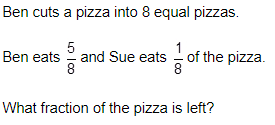 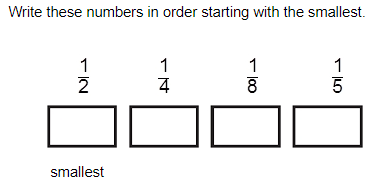 LO Write a Non Chronological Report 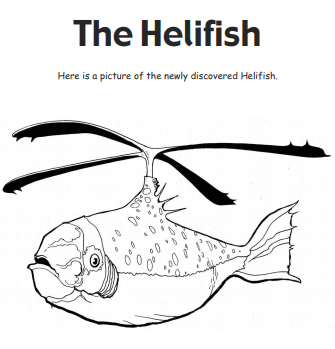 Reading – LO to read the extract and answer the retrieval questions. LO To know about a Roman Soldiers uniform.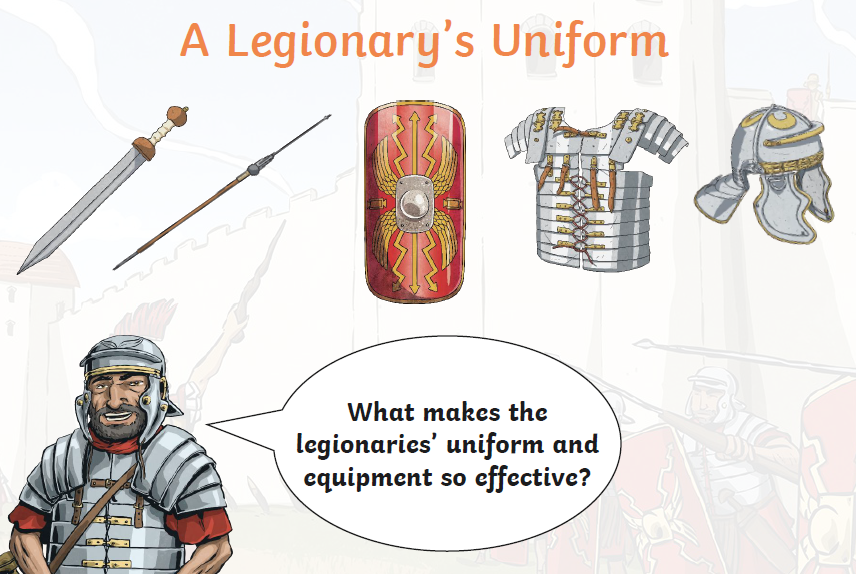 